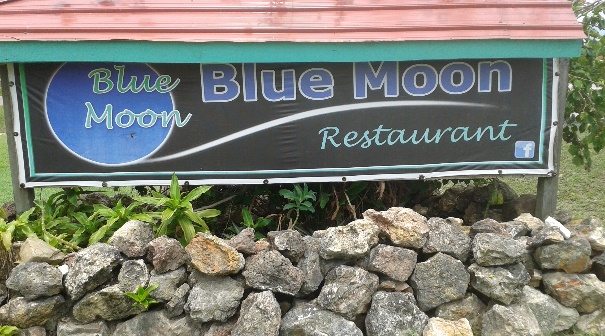 Contact InformationPaddler InformationCyclist InformationRunner InformationNote: Every team must have at least one female participant. Triathlon Description Triathlon PrizesBy signing this form, I acknowledge that I understand The Blue Moon Charitable Triathlon rules which we pledge to abide by at all times. The participants and I also understand that The Blue Moon Charitable Triathlon organizers and/the Blue Moon Restaurant will not be held liable for any accident to person, damage to property or similar occurrences that may arise during the course of the triathlon. Registration FormTeam Name:Team Captain:Contact Person:                                           Tel:Email:Sponsor:(Company Name)Name 1:Name 2:Name 3:Name 4:Leg 1 Canoeing: Starts at Central Farm ferry, ends at wooden bridge, Iguana Creek. Leg 2 Cycling: Starts at Iguana Creek wooden bridge, to Blue Moon Restaurant in Belmopan Once around the round about and back to the Blue Moon.Leg 3 Running: Starts at Blue Moon Restaurant, one lap around the Belmopan Ring Road and ends at the Blue Moon Restaurant.First Prize: $1,000  Second Prize: $750 Third Prize: $500All participants will also receive a medallion on a ribbon.